Управление образованияТаймырское муниципальное казенное образовательное учреждение"Новинская начальная общеобразовательная  школа детский сад"План по исправлению замечаний, указанных в аналитическом отчете по результатам проведения независимой оценки качества образовательной деятельности в ТМК ОУ "Новинская НОШ ДС"	Директор ТМК ОУ "Новинская НОШ ДС"         Чуприна С.А.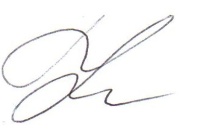 № п/пКритерииЗамечанияИсправление1.Открытость и доступность информации об организации.1. В ТМКОУ «Новинская НШ-д/с» проводит работу по развитию информационной открытости образовательной организации, доступности и открытости информации о деятельности для получателей услуг не систематично. 2. В ТМКОУ «Новинская НШ-д/с» есть проблемы с развитием системы дистанционного взаимодействия образовательной организации и получателей услуг, ряд проблем не зависят от образовательной организации – 90% респондентов не имеют возможности пользоваться услугами сайта. 3. Поддерживается недостаточный уровень компетентности специалистов. 4. Точками роста ТМКОУ «Новинская НШ-д/с» в повышении потенциала информационной открытости в соответствии с требованиями законодательства являются: – создание информационной открытости при обращении потребителей услуг с жалобами и предложениями через информационные сервисы сайта образовательной организации; – обучение специалистов школы навыкам работы в информационном пространстве, в том числе и на сайте школы; – своевременное и качественное заполнение и обновление разделов сайта; – наполнение разделов сайта актуальной информацией. 1.По состоянию на 16.12.17г сайт обновляется, дополняется информацией ежемесячно. 2. Проживая в поселке  не у каждого родителя имеется домашний  интернет, зависит это многих факторов,  в связи с этим и возникает проблема использования услуг школьного сайта. Для того чтобы родитель был осведомлен любой информацией, информация выставляется на стендах школы, при решении важных вопросов организовывается родительское собрание.  3. В целях повышения компетентности педагогов проводятся открытые уроки,  мастер классы, участие дистанционно в различных конкурсах, курсы по повышению квалификации проходят все педагоги.На уроках используют ИКТ.  4.Школьный сайт обновляется, дополняется актуальной информацией по мере необходимости.  В разделе "Вопросы- Ответы " потребитель в любое время может обратится с вопросом, жалобой и предложением.  2.Комфортность условий, в которых осуществляется образовательная деятельность1. Сайт не содержит исчерпывающей информации о дополнительных программах, реализуемых в ТМКОУ «Новинская НШ-д/с», 52% респондентов отметили невозможность обучаться по индивидуальным образовательным программам. 2. ТМКОУ «Новинская НШ-д/с» не обеспечено условиями для беспрепятственного доступа обучающихся с ограниченными возможностями здоровья и инвалидов. 3. Не представлена исчерпывающая информация об условиях охраны и укрепления здоровья обучающихся, созданных в ТМКОУ «Новинская НШ-д/с», нет информации о работе и возможностях оказания психологической, логопедической, социальной помощи (52% респондентов оценили созданные условия неудовлетворительно или затруднились с ответом). 1. В ТМК ОУ "Новинская НОШ ДС" нет учащихся с индивидуальными образовательными программами. Все учащиеся обучаются по основной образовательной программе. В случае заключении комиссии ТПМПК о переходе некоторых учащихся на индивидуальную программу обучения, школа обязана  предоставить возможность обучения  данной категории учащихся. Несмотря на то что в школе всего три класса, один класс комплект. Связано это от  небольшой площади в школе.  2. Приобретение и оснащение в  ТМКОУ «Новинская НШ-д/с» оборудованием для создания доступной среды для лиц с ограниченными возможностями здоровья и инвалидов возможно в случае выделения средств из бюджета.  3. В ТМК ОУ "Новинская НОШ ДС" отсутствуют специальности логопед, психолог,  социальный работник. В связи с этим не оказывается  логопедическая, психологическая, социальная помощь. Для оказания такого рода помощи, родители с детьми выезжают в с. Хатанга. 3.Доброжелательность, вежливость и компетентность работников образовательной организации--4.Удовлетворенность качеством образовательной деятельности образовательной организации--